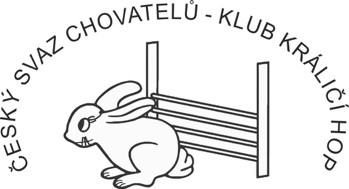 Přihláška na 1. kvalifikační závod na ME – Chlumec nad CidlinouJméno závodníka: Datum narození: Telefonní číslo: Při startu v disciplíně napište do kolonky 1. Pokud králík v dané disciplíně startovat nebude, ponechte kolonku prázdnou. 
Účastí na kvalifikačních závodech se závodník zavazuje k ochotě reprezentovat Českou republiku na ME v králičím hopu, které se uskuteční 18. – 20. 11. 2022 v Jablonci nad Nisou. Závodník si je také vědom s nutnou účastí závodní dvojice na 2 kvalifikačních závodech v dané kategorii.
Závodník se odesláním přihlášky zavazuje dodržovat Soutěžní řád ČSCH-KKH. Zároveň souhlasí se zveřejněním propagačních materiálů z akce a dává souhlas organizátorům používat jeho data k sestavení kvalifikací na ME.
Jméno králíkaDatum narozeníČíslo VPSOBOTASOBOTASOBOTASOBOTASOBOTASOBOTANEDĚLENEDĚLENEDĚLENEDĚLENEDĚLENEDĚLEJméno králíkaDatum narozeníČíslo VPLRSRLPSPVDTRERTPEPVD